à Découpe l’image sur les lignes. é Colle les pièces au bon endroit.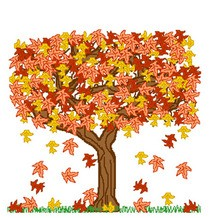 